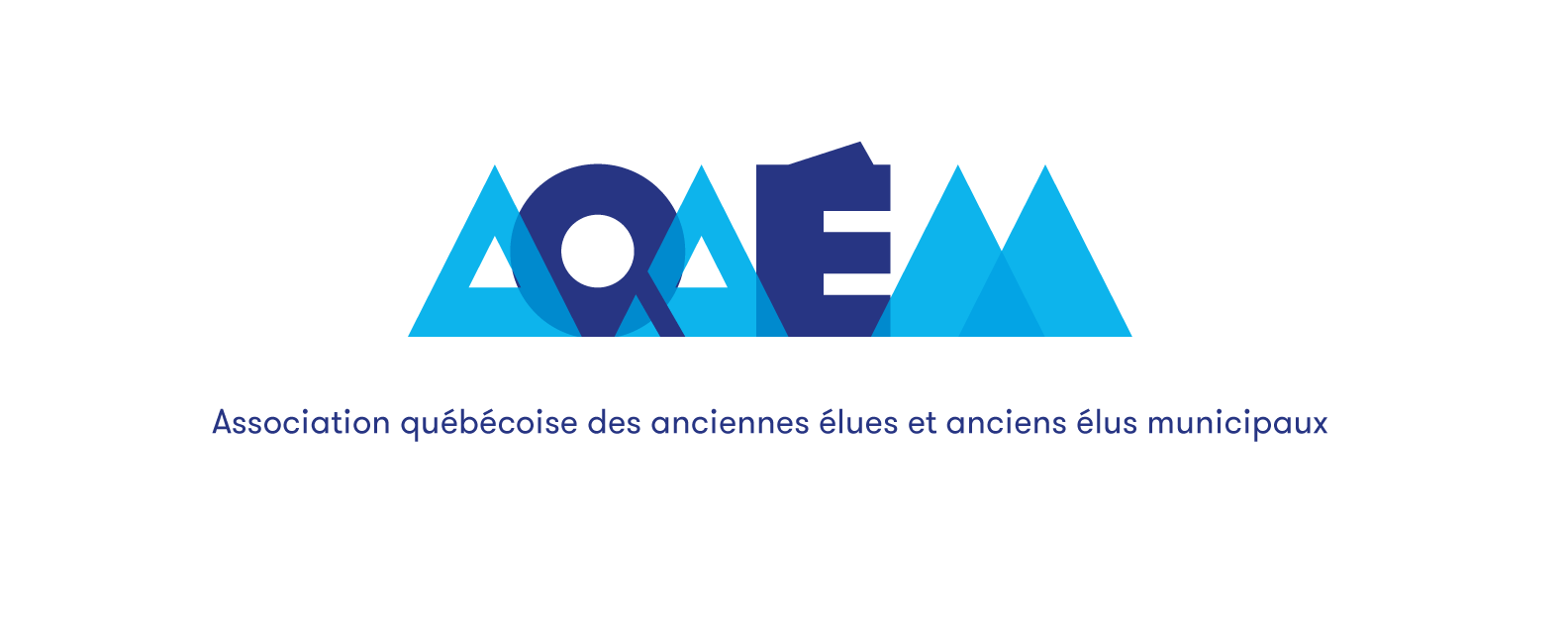 AVIS DE CONVOCATION ASSEMBLÉE GÉNÉRALE ANNUELLE11  MAI 2022, 15 H 30CENTRE DES CONGRÈS DE QUÉBEC PRENEZ AVIS que l’assemblée générale des membres de l’AQAÉM se tiendra le mercredi 11 MAI 2022, à 15h30,  au Centre des congrès de Québec. ORIGINAL SIGNÉ PAR :_______________________________
Madeleine LeducSecrétaire 